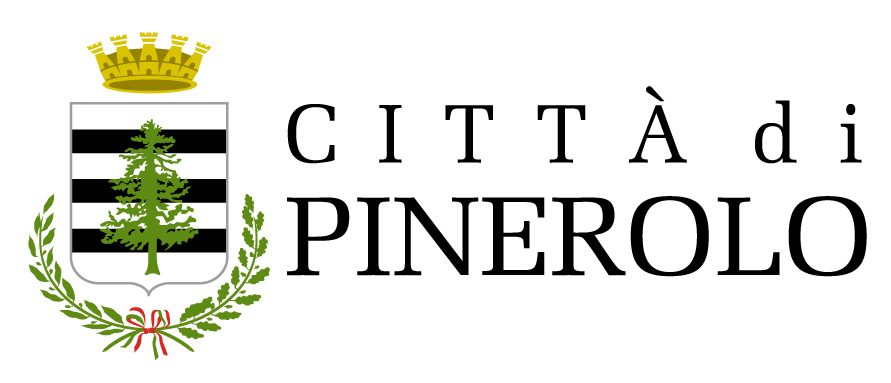 Stagione Teatrale 2019/2020TEATRO SOCIALE - TEATRO INCONTRO FUORI ABBONAMENTO NELL’AMBITO DELLA RASSEGNA JAZZ VISIONSSabato 19 Ottobre 2019 ore 21:15Luigi Martinale Quartet plus Classwing Ensemble del Conservatorio Ghedini di Cuneoprezzo bigliettiIngresso12 euro, ridotti 8 euro(fino a 18 anni e oltre i 65)Venerdì 25 Ottobre 2019 TRASCENDI E SALIDi e con Alessandro BergonzonidadaumpaMartedì 5 Novembre 2019 – PRIMA REGIONALEMercoledìì 6 Novembre 2019 ore 10:30 matinée per le scuolePENSACI, GIACOMINO!di Luigi Pirandellolettura drammaturgica e regia FABIO GROSSIcon Leo Gullottacon Liborio Natoli, Rita Abela, Federica Bern, Valentina Gristina, Gaia Lo Vecchio, Marco Guglielmi, Valerio Santie con Sergio Mascherpamusiche Germano Mazzocchettiregista assistente MIMMO VERDESCACOMPAGNIA ENFI TEATRO IN CO-PRODUZIONE CON TEATRO STABILE DI CATANIAVenerdì 22 Novembre 2019dal romanzo di Alberto Moravia adattamento drammaturgico Michela Cescon e Lorenzo Pavolinicon (in o.a.) Valentina Banci, Olivia Magnani, Paolo Sassanelli, Thomas Trabacchiregia Michela CesconTEATRO DI DIONISO / TEATRO STABILE DEL VENETOin collaborazione con «Fondazione Moravia» Bompiani editore, Zachar ProduzioniGiovedì 12 Dicembre 2019Venerdì 13 Dicembre 2019 – ore 10:30 matinée per le scuoleI DUE GEMELLI VENEZIANIdi Carlo Goldoni traduzione di Natalino Balasso regia di Jurij Ferrini con Jurij Ferrini e gli attori della Compagnia progetto URTFUORI ABBONAMENTO Domenica 22 Dicembre 2019MASSIMO LOPEZ &TULLIO SOLENGHI SHOWScritto Da Massimo Lopez e Tullio Solenghicon diretta dal M. Gabriele ComeglioIMARTSSabato 11 Gennaio 2020AFTER MISS JULIEdi Patrick Marbercon Gabriella Pession, Lino Guanciale e Roberta Lidia De Stefanoregia di Giampiero Solaritraduzione Marco Maria Casazzascene Giorgio Morandi, Elisa Rolando e Marta Solari studenti del Triennio in Scenografia di NABA Nuova Accademia di Belle Arti con il coordinamento di Angelo Linzalatamusiche arrangiate ed eseguite da Woody Gipsy Band e Giuseppe Bonifacioproduzione Teatro Franco ParentiFUORI ABBONAMENTO Sabato 25 Gennaio 2020 BIG ONE - The voice and sound of PINK FLOYDPerformingA SAUCERFUL OF SECRETS SONGS TOUR + GREATEST HITSLeonardo De Muzio: chitarra solista, voce, synt, arrangiamentiLuigi Tabarini: basso e voceStefano Raimondi: batteria e percussioniStefano Righetti: organo Hammond, piano, synt, sequenze, voce Special Guests:Marco Scotti: saxofonoDebora Farina  and  Pamela  Perez: coriTeatro Verdi di Montecatini TermeMercoledì 5 Febbraio 2020 MISERABILIdi Victor Hugoadattamento teatrale di Luca Doninellicon Franco Branciarolie con (in o.a.) Alessandro Albertin, Silvia Altrui, Filippo Borghi,Romina Colbasso, Emanuele Fortunati, Ester Galazzi,Andrea Germani, Riccardo Maranzana, Francesco Migliaccio,Jacopo Morra, Maria Grazia Plos, Valentina Violoregia di Franco PeròTeatro Stabile del Friuli Venezia Giulia, CTB CentroTeatrale Bresciano, Teatro De Gli IncamminatiVenerdì 14 Febbraio 2020OBLIVION -  E SCORRETTAuno spettacolo scritto daDavide Calabrese, Lorenzo Scuda, Fabio Vagnarellimusiche originali di Lorenzo Scudainterpretato da Graziana Borciani, Davide Calabrese, Francesca Folloni,Lorenzo Scuda, Fabio Vagnarelli (Gli Oblivion)coreografie di Francesca Folloniregia Giorgio GallioneagidiSabato 22 Febbraio 2020EUREKA!una creazione Kataklò Athletic Dance Theatreideazione, direzione artistica e regia Giulia Stacciolicoreografie Giulia Stacciolicollaborazione artistica Alberta Palmisanoperformers  I Danzatori della Compagnia Kataklòproduttore esecutivo Antonio MiIianipromozione e distribuzione Progetti Dadaumpa s.r.l.Venerdì 6 Marzo 2020NEL NOME DEL PADREDi e con Mario PerrottaDomenica 22 Marzo 2020ALLE 5 DA MEdi Pierre ChesnotCon Gaia De Laurentiis, Ugo DigheroMusiche Banda OsirisRegia Stefano ArtissunchSynergie ArteTeatro | Festival Teatrale di Borgio Verezzi |Artisti AssociatiSabato 4 Aprile 2020 CANTO LIBEROomaggio a Battisti e MogolGood Vibrations EntertainmentSEGMENTO OFF c/o Teatro IncontroGiovedì 5 Dicembre 2019R.OSADi Silvia GribaudiCon Claudia MarsicanoGiovedì 19 Dicembre 2019BERLINO, CRONACHE DEL MUROLe vicende che hanno segnato la storiacon Ezio MauroElasticaVenerdì 17 Gennaio 2020U.MANI.TÀdi e con Jacopo TealdiSMART-ITSabato 18 Aprile 2020 Di e con Paolo NaniTutti gli spettacoli hanno inizio alle ore 21 tranne dove diversamente indicato.AL MOMENTO NON SONO ANCORA DISPONIBILI I COSTI DEI BIGLIETTI SINGOLI E DEGLI ABBONAMENTI, NONCHE’ ’INZIO DELLE PREVENDITE.INFO: Comune di Pinerolo – Ufficio Cultura, Turismo e Manifestazioni0121-361271/361273/361274